       ҠАРАР		                     	                    ПОСТАНОВЛЕНИЕ          «14» июнь  2018 й                        № 26                     «14» июня  2018  г.Об утверждении положения о сообщении отдельными категориями лиц о получении подарка в связи с протокольными мероприятиями, служебными командировками и другими официальными мероприятиями, участие в которых связано с исполнением ими служебных (должностных) обязанностей, сдаче и оценке подарка, реализации (выкупе) и зачислении средств, вырученных от его реализацииСогласно Конституции Российской Федерации статьи 76 части 2, пункта «к», «н» части 1 статьи 72, Федерального закона №131-ФЗ от 06.10.2003 года «Об общих принципах организации местного самоуправления в Российской Федерации», Федеральный закон от 02.03.2007 года №25-ФЗ «О муниципальной службе в Российской Федерации», Федеральным законом  от 25.12.2008 года №273-ФЗ «О противодействии коррупции», Постановление Правительства Российской Федерации от 09.01.2014 года №10 «О порядке сообщения отдельными категориями лиц о получении подарка в связи с их должностным положением или исполнением ими служебных (должностных) обязанностей, сдачи и оценки подарка, реализации (выкупа) и зачисления средств, вырученных от его реализации», Конституцией Республики Башкортостан, Законом Республики Башкортостан от 16.07.2007 года №453-з «О муниципальной службе в Республики Башкортостан», Законом Республики Башкортостан от 13.07.2009 года №145-з «О противодействии коррупции», Устава сельского поселения Базгиевский сельсовет муниципального района Шаранский район Республики Башкортостан, постановляю:1.Утвердить  Положение о сообщении отдельными категориями лиц о получении подарка в связи с протокольными мероприятиями, служебными командировками и другими официальными мероприятиями, участие в которых связано с исполнением ими служебных (должностных) обязанностей, сдаче и оценке подарка, реализации (выкупе) и зачислении средств, вырученных от его реализации в сельском поселении Базгиевский сельсовет муниципального района Шаранский район Республики Башкортостан (далее-Положение), согласно приложения№1.2. Признать утратившим силу постановление администрации сельского поселения  Базгиевский сельсовет муниципального района Шаранский район Республики Башкортостан  от 06.06. 2014г. № 344 « Об утверждении Положения о сообщении отдельными категориями лиц о получении подарка в связи с их должностным положением или исполнением ими служебных (должностных) обязанностей, сдаче и оценке подарка, реализации (выкупе) и зачислении средств, вырученных от его реализации»3. Управляющему делами администрации  Егоровой З.Н. довести настоящее Типовое положение до лиц в части касающейся.4.   Контроль    за    исполнением    настоящего    постановления  оставляю за собой.Глава сельского поселения                                          Т.А.ЗакировБАШҠОРТОСТАН  РЕСПУБЛИКАҺЫШАРАН  РАЙОНЫ МУНИЦИПАЛЬ РАЙОНЫНЫҢБАЗГЫЯ АУЫЛ СОВЕТЫАУЫЛ БИЛӘМӘҺЕ ХӘКИМИӘТЕ452632,  Базгыя аулы, Үҙәк урам, 50                               тел.(34769) 2-42-35, e-mail:basgss@yandex.ru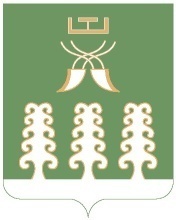 РЕСПУБЛИКА БАШКОРТОСТАНАДМИНИСТРАЦИЯ СЕЛЬСКОГО ПОСЕЛЕНИЯ БАЗГИЕВСКИЙ СЕЛЬСОВЕТ МУНИЦИПАЛЬНОГО РАЙОНА ШАРАНСКИЙ РАЙОН452632, c. Базгиево, ул.Центральная, 50         тел.(34769) 2-42-35, e-mail:basgss@yandex.ru